KLASA: 024-01/22-01/48                                                                                                   URBROJ: 2170-30-22-01-7U Omišlju, 21.09.2022. godine.Na temelju članka 44. Statuta Općine Omišalj („Službene novine Primorsko-goranske županije“ broj 5/21) i članka 17. stavka 1. Pravilnika o provedbi postupaka jednostavne nabave („Službene novine Primorsko-goranske županije“ broj 24/21), Općinska načelnica Općine Omišalj donijela je OBAVIJEST O ODABIRU NAJPOVOLJNIJE PONUDENaziv i sjedište Naručitelja: Općina Omišalj, Prikešte 13, 51513 Omišalj.Predmet nabave: Usluge razglasa i rasvjete za manifestacije u organizaciji Općine Omišalj u 2022. godini.Evidencijski broj nabave: 37/22.Procijenjena vrijednost nabave: 32.000,00 kuna (bez PDV-a).Naziv Ponuditelja čija je ponuda odabrana za sklapanje ugovora o nabavi:S.T.A. SOUND & LIGHT, obrt za ozvučavanje, razglasi i rasvjeta, vl. Anton Đunđek, Lokvica 8, 51513 Omišalj, OIB 12545334077.Ugovorne cijene:Razlog odabira, obilježja i prednosti odabrane ponude: Ponuda S.T.A. SOUND & LIGHT, obrt za ozvučavanje, razglasi i rasvjeta, vl. Anton Đunđek, Lokvica 8, 51513 Omišalj, OIB 12545334077, odabrana je iz razloga što je ocijenjena valjanom i u svemu sukladnom zahtjevima Naručitelja, te se uklapa u osigurana sredstva.Razlozi odbijanja ponuda: Stručno povjerenstvo za jednostavnu nabavu je pregledom ponude ponuditelja Br1 j.d.o.o., Prijelaz Franje Paravića 10, 51000 Rijeka, OIB 54943235688 istu proglasilo nevaljanom iz razloga što ponuditelj nije ispunio obvezu plaćanja dospjelih poreznih obveza, sve sukladno točki 12.4. Poziva na dostavu ponuda, KLASA: 024-01/22-01/48, URBROJ: 2170-30-22-01-3 od 13.09.2022. godine.Sukladno članku 17. stavku 2. Pravilnika o provedbi postupaka jednostavne nabave („Službene novine Primorsko-goranske županije“ broj 24/21), Ova Odluka se sa preslikom Zapisnika o otvaranju, pregledu i ocjeni ponuda dostavlja ponuditeljima na dokaziv način.Općinska načelnicamr. sc. Mirela Ahmetović, v.r.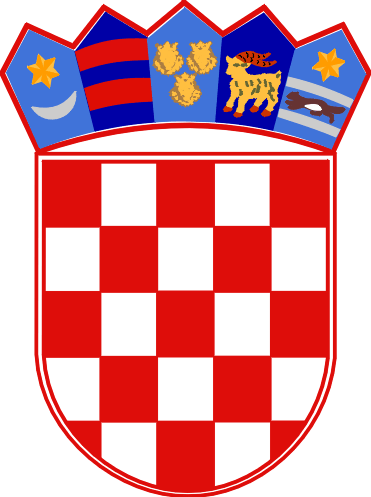  REPUBLIKA HRVATSKAPRIMORSKO-GORANSKA ŽUPANIJAOPĆINA OMIŠALJOPĆINSKA NAČELNICACijena ponude bez PDV-a iznosi: 40.000,00 kunaIznos PDV-a: 				  0,00 kunaCijena ponude sa PDV-om: 		 40.000,00 kuna